ПРАВИТЕЛЬСТВО ИРКУТСКОЙ ОБЛАСТИ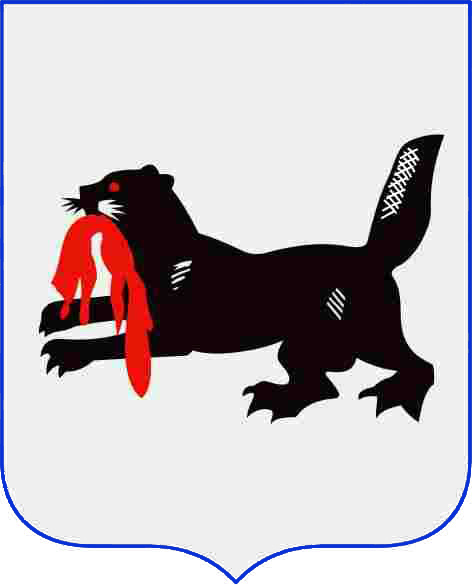 П О С Т А Н О В Л Е Н И Е3 августа 2015 года                                                                                № 378-ппИркутскО внесении изменений в постановление Правительства Иркутской области от 5 сентября 2014 года № 427-ппРуководствуясь статьей 67 Устава Иркутской области, Правительство Иркутской областиП О С Т А Н О В Л Я Е Т:1. Внести в постановление Правительства Иркутской области                       от 5 сентября 2014 года № 427-пп «Об утверждении Положения о предоставлении субсидий из областного бюджета в целях финансового обеспечения (возмещения) затрат (части затрат) в связи с реализацией мероприятий, направленных на поддержку и развитие малого и среднего предпринимательства» (далее – Постановление) следующие изменения: 1) в преамбуле слова  «подпрограммой «Поддержка и развитие малого и среднего предпринимательства в Иркутской области» на 2014 – 2018 годы государственной программы Иркутской  области «Государственная поддержка приоритетных отраслей экономики» на 2014 – 2020 годы, утвержденной постановлением Правительства Иркутской области от            24 октября 2013 года № 442-пп,» исключить;2) дополнить пунктом 11 следующего содержания:«11. Установить, что в Иркутской области за счет средств областного бюджета на соответствующий финансовый год и плановый период осуществляется государственная поддержка юридических лиц (за исключением государственных (муниципальных) учреждений), индивидуальных предпринимателей - производителей товаров, работ, услуг, осуществляющих деятельность на территории Иркутской области, в целях реализации мероприятий, направленных на поддержку и развитие малого и среднего предпринимательства.»;3) в Положении о предоставлении субсидий из областного бюджета в целях финансового обеспечения (возмещения) затрат (части затрат) в связи с реализацией мероприятий, направленных на поддержку и развитие малого и среднего предпринимательства, утвержденном Постановлением:в пункте 1 слова «, подпрограммой «Поддержка и развитие малого и среднего предпринимательства в Иркутской области» на 2014 – 2018 годы государственной программы Иркутской области «Государственная поддержка приоритетных отраслей экономики» на 2014 – 2020 годы, утвержденной постановлением Правительства Иркутской области от             24 октября 2013 года № 442-пп,» исключить;в подпункте 2 пункта 5 слова «субъектов малого и среднего предпринимательства» заменить словами «СМСП»;в пункте 6:в подпункте 1 слова «всех уровней» исключить;подпункт 2 изложить в следующей редакции:«2) не находятся в процедуре конкурсного производства (в отношении индивидуальных предпринимателей – в процедуре реализации имущества гражданина) и в процессе ликвидации или реорганизации;»;дополнить подпунктом 91 следующего содержания:«91) не являются аффилированными лицами по отношению к предыдущему собственнику приобретенного оборудования;»;дополнить абзацем двенадцатым следующего содержания:«Проверка соблюдения условий, установленных подпунктами 2, 8, 9 настоящего пункта, осуществляется Организатором самостоятельно.»;пункт 7 изложить в следующей редакции:«7. Для участия в конкурсе представляются следующие документы (далее - конкурсная заявка):1) опись представленных документов, оформленная в произвольной форме, в двух экземплярах;2) заявление на участие в конкурсе для заявителей, указанных в подпункте 1 пункта 5 настоящего Положения, по форме (прилагается), для заявителей, указанных в подпункте 2 пункта 5 настоящего Положения, по форме (прилагается);3) анкета субъекта предпринимательства по форме (прилагается);4) перечень расходов по форме (прилагается) с приложением копий документов, подтверждающих затраты в связи с реализацией мероприятий, направленных на поддержку и развитие малого и среднего предпринимательства, заверенных заявителем (за исключением субсидии на содействие развитию МФО);5) копия выписки по расчетному счету заявителя с отражением суммы оплаты оборудования (авансового платежа по договору лизинга) с отметкой банка (за исключением субсидии на содействие развитию МФО);6) справка об имеющихся акционерах  с указанием их наименования, ИНН и процента участия (для СМСП, созданных в форме акционерного общества);7) определение соответствия заявителя критериям СМСП по форме (прилагается); 8) технико-экономическое обоснование (за исключением субсидии на содействие развитию МФО) по форме (прилагается); 9) обязательство по обеспечению достижения целевых показателей по форме (прилагается);10) иные документы, предусмотренные настоящим Положением.»;дополнить пунктом 71 следующего содержания:«71. Заявители вправе по собственному усмотрению представить в составе конкурсной заявки следующие документы:  1) копии лицензий и (или) разрешений, в случае если они необходимы для осуществления предпринимательской деятельности, на реализацию которой предоставляется субсидия (за исключением субсидии на содействие развитию МФО);2) справка о состоянии расчетов по налогам, сборам, пеням, штрафам, процентам, выданная территориальным органом Федеральной налоговой службы не ранее чем за 30 календарных дней до дня подачи конкурсной заявки;3) справки о состоянии расчетов по страховым взносам, пеням и штрафам, выданные территориальными органами Пенсионного фонда Российской Федерации и Фонда социального страхования Российской Федерации не ранее чем за 30 календарных дней до дня подачи конкурсной заявки;4) формы № 1 «Бухгалтерский баланс» и № 2 «Отчет о прибылях и убытках» и (или) налоговая отчетность по соответствующему режиму налогообложения о финансовых результатах за последний отчетный период с отметкой налогового органа и заверенные заявителем (за исключением субсидии на содействие развитию МФО). Если отчетность направлена в электронном виде через информационно-телекоммуникационную сеть «Интернет» или заказным письмом через организации почтовой связи прикладывается квитанция о приеме налоговой отчетности в электронном виде или копии описи вложения и квитанция об оплате заказного письма, заверенные заявителем;5) выписка из Единого государственного реестра юридических лиц (индивидуальных предпринимателей), выданная не ранее чем за 30 дней до дня подачи конкурсной заявки.В случае непредставления заявителем документов, указанных в настоящем пункте, Организатор запрашивает указанные документы (сведения, содержащиеся в них) в рамках межведомственного информационного взаимодействия в соответствии с законодательством.»;пункт 8 признать утратившим силу;подпункт 2 пункта 12 признать утратившим силу;в пункте 13 слова «всех уровней» исключить;абзац второй пункта 14 изложить в следующей редакции:«Под производственным оборудованием в настоящем Положении понимаются устройства, механизмы, транспортные средства (за исключением легковых автомобилей и воздушных судов), станки, приборы, аппараты, агрегаты, установки, машины, относящиеся ко второй и выше амортизационным группам Классификации основных средств, включаемых в амортизационные группы, утвержденной постановлением Правительства Российской Федерации от 1 января 2002 года № 1, за исключением оборудования, предназначенного для осуществления оптовой и розничной торговой деятельности субъектами малого и среднего предпринимательства.»;в пункте 15 слова «5 000 тыс. рублей» заменить словами 
«3 000 тыс. рублей»;в пункте 17:в подпункте 3 после слов «товарно-транспортные накладные,» дополнить словами «и (или)»; дополнить подпунктом 5 следующего содержания: «5) копии расчета по начисленным и уплаченным страховым взносам на обязательное пенсионное страхование в Пенсионный фонд Российской Федерации и на обязательное медицинское страхование в Федеральный фонд обязательного медицинского страхования:по форме РСВ-1 ПФР для плательщиков страховых взносов, производящих выплаты и иные вознаграждения физическим лицам, за квартал, предшествующий подаче конкурсной заявки;по форме РСВ-2 ПФР для глав крестьянских (фермерских) хозяйств за год, предшествующий подаче конкурсной заявки (в случае регистрации в качестве индивидуального предпринимателя  менее года, представляется копия штатного расписания на текущий год, заверенная заявителем).»;пункт 18 изложить в следующей редакции:«18. Критерии оценки заявителей:в пункте 21:в подпункте 2 слова «субъектам малого и среднего предпринимательства» заменить словами «СМСП»;в подпункте 8 слова «субъектами малого и среднего предпринимательства» заменить словами «СМСП»;в подпункте 4 пункта 22 слова «субъектов малого и среднего предпринимательства» заменить словами «СМСП»;в пункте 23 слова «субъектов малого и среднего предпринимательства» заменить словами «СМСП»;в пункте 24 слова «www.economy.irkobl.ru» заменить словами «www.irkobl.ru/sites/economy»;подпункт 2 пункта 25 признать утратившим силу; в пункте 28 цифры «15» заменить цифрами «30»;в пункте 34 слова «предусмотренных подпунктами 7 – 9 пункта 7» заменить словами «предусмотренных пунктом 71»;  в пункте 42 слова «www.economy.irkobl.ru» заменить словами «www.irkobl.ru/sites/economy»;дополнить пунктом 431 следующего содержания:«431. Получатели представляют Организатору отчет о достижении целевых показателей за отчетный период в сроки и по форме, установленные соглашением о предоставлении субсидии.Под отчетным периодом в настоящем Положении понимается календарный год, следующий за годом предоставления субсидии.»;дополнить главой 61 следующего содержания:«Глава 61. ОЦЕНКА ЭФФЕКТИВНОСТИ (РЕЗУЛЬТАТИВНОСТИ) ПРЕДОСТАВЛЕНИЯ (ИСПОЛЬЗОВАНИЯ) СУБСИДИИ432. Организатор на основании данных, полученных из отчетов о достижении целевых показателей за отчетный период, проводит ежегодную оценку результативности использования субсидии за отчетный период по каждому получателю по формуле: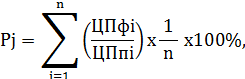 где: Рj –результативность использования субсидии j-ым получателем;n – общее количество целевых показателей;ЦПфi – фактическое значение целевого показателя;ЦПпi – плановое значение целевого показателя.В случае, если фактическое значение целевого показателя превышает плановое значение целевого показателя, считать фактическое значение целевого показателя равным плановому значению целевого показателя.Результативность использования субсидии признается высокой в случае, если значение Pj выше 90 %. Результативность использования субсидии признается низкой в случае, если значение Pj ниже либо равно 90 %.433. Организатор проводит ежегодную оценку эффективности предоставления субсидии за отчетный период по формуле:         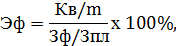 где: Эф – эффективность предоставления субсидий;Кв – общее количество получателей, достигших высокой результативности использования субсидии;m – общее количество получателей субсидии;Зф - сумма фактических затрат на выплату субсидий получателям;Зпл – сумма плановых затрат на выплату субсидий получателям (по результатам конкурсных мероприятий).Эффективность предоставления субсидии признается высокой в случае, если значение Эф выше либо равно 90 %. Эффективность предоставления субсидии признается средней в случае, если значение Эф выше либо равно 70 %. Эффективность предоставления субсидии признается удовлетворительной в случае, если значение Эф выше либо равно 50 %. Эффективность предоставления субсидии признается не удовлетворительной в случае, если значение Эф менее 50 %. 434. Отчеты о проведении ежегодной оценки результативности использования субсидии и о проведении ежегодной оценки эффективности предоставления субсидии составляются Организатором в срок до 1 мая года, следующего за отчетным, по формам (прилагаются).»;пункт 44 изложить в следующей редакции:«44. Возврат субсидий осуществляется в следующих случаях:1) установления фактов нарушения получателем условий, требований, установленных пунктами 6, 7 настоящего Положения;2) непредставления Организатору отчета о достижении целевых показателей; 3) достижения низкой результативности использования субсидии, установленной пунктом 432 настоящего Положения.При установлении случаев для возврата субсидий Организатор направляет получателю требование о возврате субсидии. Субсидия подлежит возврату в областной бюджет в течение 10 рабочих дней со дня получения требования о возврате субсидии.»; в пункте 14 приложения 1:в абзаце втором после слова «кредитной» дополнить словами «(за исключением МФО)»;в абзаце седьмом слова «всех уровней» исключить;в абзаце восьмом после слов «конкурсного производства» дополнить словами «(в отношении индивидуальных предпринимателей – в процедуре реализации имущества гражданина)»; дополнить абзацем следующего содержания: «не является аффилированным лицом по отношению к предыдущему собственнику приобретенного оборудования.»;в пункте 15 приложения 3:слова «всех уровней» исключить;столбец «Текущий год (данные за квартал, предшествующий подаче заявки)» изложить в следующей редакции:«Текущий год (оценка)»;столбец «Плановые показатели на последующий год» изложить в следующей редакции:«Год, следующий за годом оказания финансовой поддержки (план)»;приложение 4 признать утратившим силу;дополнить приложениями 6 - 10 (прилагаются).2. Настоящее постановление вступает в силу через десять календарных дней после его официального опубликования.Исполняющий обязанности Губернатора Иркутской областиВ.В. Игнатенко№п/пКритерииКатегория заявителейКатегория заявителейКатегория заявителейБаллы№п/пКритерииМикро-предприятияМалые предприятияСредние предприятияБаллы№п/пКритерииЗначениеЗначениеЗначениеБаллы1Количество сохраняемых рабочих мест в течение 12 месяцев со дня получения субсидииот 1 до  2 вкл.от 1 до  30 вкл.от 1 до 125 вкл.151Количество сохраняемых рабочих мест в течение 12 месяцев со дня получения субсидииот 3 до 5 вкл.от  31 до 50 вкл.от 126  до 150 вкл.201Количество сохраняемых рабочих мест в течение 12 месяцев со дня получения субсидиисвыше 5свыше 50свыше 150252*Количество планируемых к созданию рабочих мест в течение 12 месяцев со дня получения субсидии от  0 до 1 вкл.от 0 до 4 вкл.от 0 до  8 вкл.152*Количество планируемых к созданию рабочих мест в течение 12 месяцев со дня получения субсидии от 2 до 3 вкл.от  5 до 8 вкл.от  9  до 12 вкл.202*Количество планируемых к созданию рабочих мест в течение 12 месяцев со дня получения субсидии свыше 3свыше 8свыше 12253Среднемесячная заработная плата работников заявителя за квартал, предшествующий дате подачи конкурсной заявки ниже размера прожиточного минимума, установленного для трудоспособного населения Иркутской областиниже размера прожиточного минимума, установленного для трудоспособного населения Иркутской областиниже размера прожиточного минимума, установленного для трудоспособного населения Иркутской области53Среднемесячная заработная плата работников заявителя за квартал, предшествующий дате подачи конкурсной заявки от 100 % до 130 % размера прожиточного минимума, установленного для трудоспособного населения Иркутской областиот 100 % до 130 % размера прожиточного минимума, установленного для трудоспособного населения Иркутской областиот 100 % до 130 % размера прожиточного минимума, установленного для трудоспособного населения Иркутской области103Среднемесячная заработная плата работников заявителя за квартал, предшествующий дате подачи конкурсной заявки свыше 130 %  размера прожиточного минимума, установленного для трудоспособного населения Иркутской областисвыше 130 %  размера прожиточного минимума, установленного для трудоспособного населения Иркутской областисвыше 130 %  размера прожиточного минимума, установленного для трудоспособного населения Иркутской области154Финансовая поддержка за счет средств местного и (или) областного бюджетов, в течение двух лет, предшествующих году подачи конкурсной заявкиПредоставляласьПредоставляласьПредоставлялась54Финансовая поддержка за счет средств местного и (или) областного бюджетов, в течение двух лет, предшествующих году подачи конкурсной заявкиНе предоставляласьНе предоставляласьНе предоставлялась105Регистрация и осуществление производственной деятельности на территории монопрофильного муниципального образования (моногорода) Иркутской областина территории монопрофильного муниципального образования (моногорода) Иркутской областина территории монопрофильного муниципального образования (моногорода) Иркутской области105Регистрация и осуществление производственной деятельности на территории других муниципальных образований Иркутской областина территории других муниципальных образований Иркутской областина территории других муниципальных образований Иркутской области5*За исключением (минусом) рабочих мест, указанных в пункте 1 таблицы.»;*За исключением (минусом) рабочих мест, указанных в пункте 1 таблицы.»;*За исключением (минусом) рабочих мест, указанных в пункте 1 таблицы.»;*За исключением (минусом) рабочих мест, указанных в пункте 1 таблицы.»;*За исключением (минусом) рабочих мест, указанных в пункте 1 таблицы.»;*За исключением (минусом) рабочих мест, указанных в пункте 1 таблицы.»;